BIO – Marla MacKay: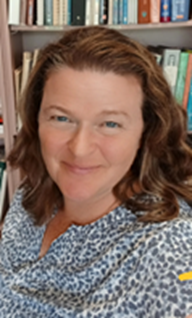 Born and raised in Nova Scotia, Marla is a 1993 graduate of the former Nova Scotia Agricultural College AHT program (now Dalhousie University Faculty of Agriculture). She had the great fortune of working at the Ontario Veterinary College from 1993-2002 and it was there during her time in the radiology department that she received training to perform small animal abdominal ultrasounds. Today she has come full circle and is an instructor in the veterinary technology program at Dalhousie. She is super passionate about teaching vet techs ultrasound and is excited to be leading this “By Techs For Techs” course. 